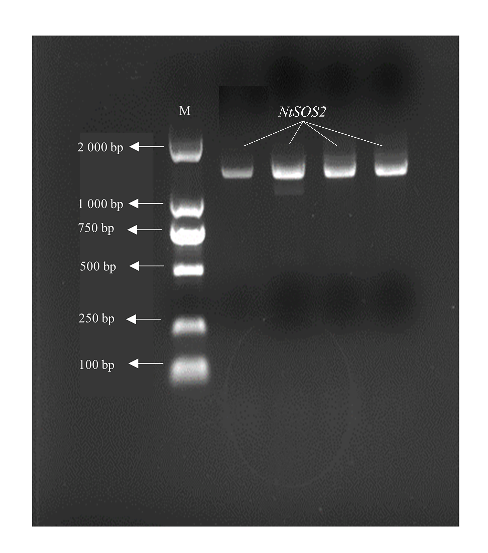 Fig. S1 agarose gel electrophoresis showing NtSOS2 PCR. The first lanes is 2 000 DNA marker and the second to fifth lanes are NtSOS2 genes from four separate seedings.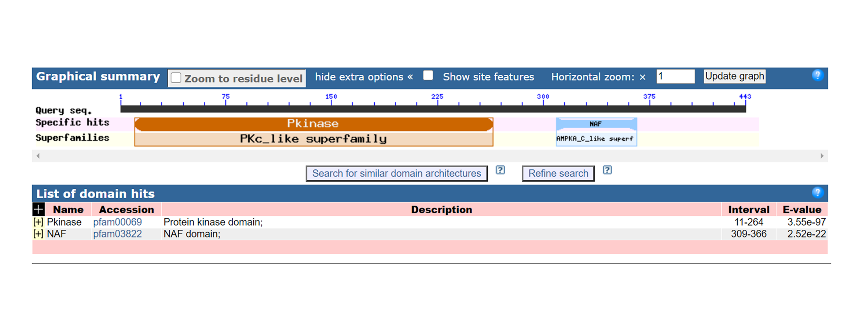 Fig. S2 Protein domains within the NtSOS2 protein as shown by NCBI CDD (https://www.ncbi.nlm.nih.gov/cdd).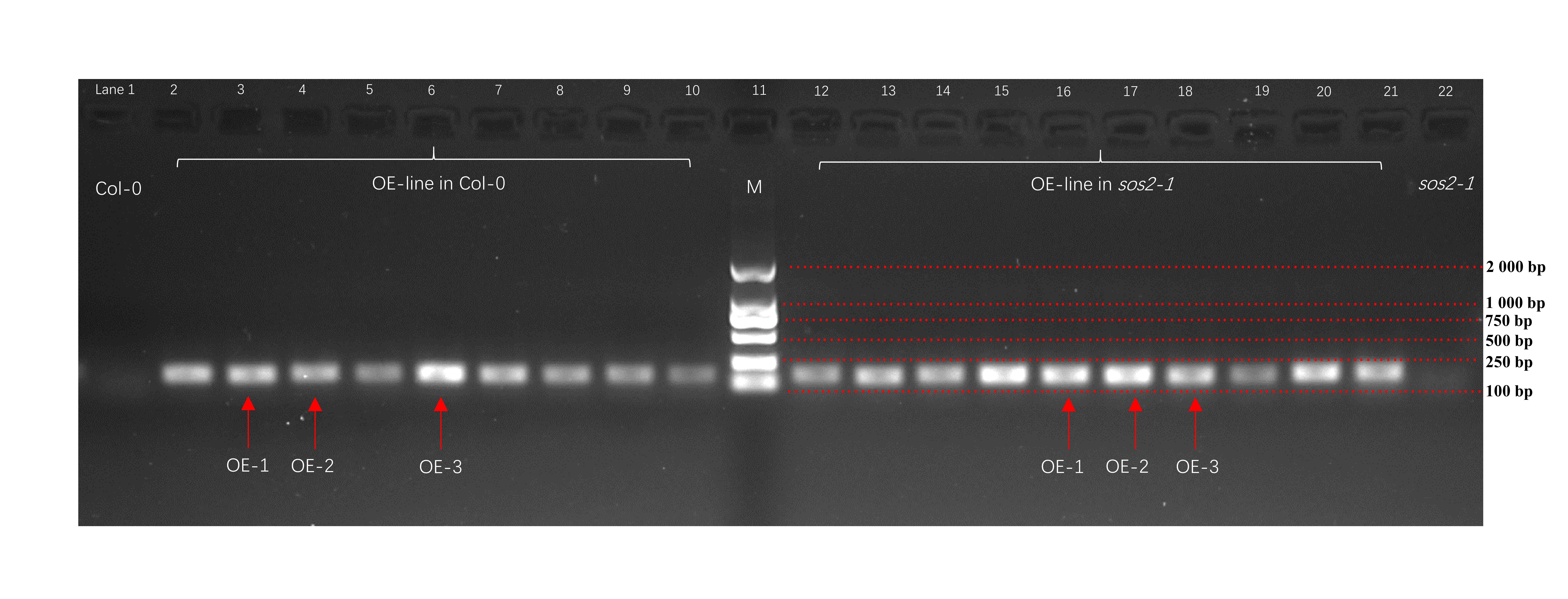 Fig. S3. Semi-quantification of NtSOS2 in transgenic Arabidopsis. The overexpressed lines used in the article in the wild type and mutant sos2-1 are marked with red arrows respectively.Fig.S4Fig. S4. Prediction of NtSOS2 subcellular localization by ProtComp9.0 (http://linux1.softberry.com/berry.phtml). PentamersIntegral000.069.650.2301.5802.40.160000.030.3900.130.1500